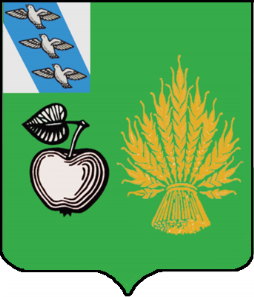 АДМИНИСТРАЦИЯБЕЛОВСКОГО РАЙОНА КУРСКОЙ ОБЛАСТИП О С Т А Н О В Л Е Н И Еот 24.10.2023г. №1095307 910 Курская область, сл.БелаяВ соответствии со ст.78, ст.179 Бюджетного Кодекса Российской Федерации, руководствуясь Федеральным законом Российской Федерации от 06.10.2003 г. № 131-ФЗ «Об общих принципах организации местного самоуправления в Российской Федерации», решением Представительного Собрания Беловского района Курской области от 20.12.2022 № IV - 27/1 "О бюджете муниципального района «Беловский район» на 2023 год и на плановый период 2024 и 2025 годов (в ред. Решения от 16.02.2023 года № IV – 29/2, от 27.09.2023 года № IV – 36/1)",  руководствуясь Уставом муниципального района "Беловский район" Курской области, а также в целях улучшения качества жизни населения, Администрация Беловского района Курской области ПОСТАНОВЛЯЕТ:1.Внести изменения и дополнения в постановление администрации Беловского района Курской области от 28.10.2014 г. № 697 «Об утверждении муниципальной программы Беловского района Курской области «Охрана окружающей среды Беловского района Курской области на 2015-2020 годы» (с учетом изменений и дополнений):1.1.В паспорте программы раздел «Этапы и сроки   реализации программы» изложить: «2020-2026 годы».1.2.Раздел «Объемы бюджетных ассигнований программы» паспорта муниципальной программы изложить:«Объем финансового обеспечения реализации программы за 2020-2026 годы составит  18427,415 тысяч рублей, в том числе по годам:2020 год -  980,628 тыс. рублей;2021 год -  00,0 тыс. рублей;2022 год -  16790,451тыс. рублей;2023 год -  164,084   тыс. рублей;2024 год -  164,084тыс. рублей;2025 год – 164,084 тыс. рублей;2026 год – 164,084 тыс. рублей.».1.3.Раздел «объем бюджетных ассигнований подпрограммы 1 «Экология и чистая вода Беловского района Курской области» изложить:«Объем финансового обеспечения реализации программы за 2020-2026 годы составит  18427,415  тысяч рублей, в том числе по годам:2020 год -  980,628 тыс. рублей;2021 год -  00,0 тыс. рублей;2022 год -  16790,451тыс. рублей;2023 год -  164,084   тыс. рублей;2024 год -  164,084тыс. рублей;2025 год – 164,084 тыс. рублей;2026 год – 164,084 тыс. рублей.».1.4.Раздел «Х. Обоснование объёма финансовых ресурсов, необходимых для реализации муниципальной программы.» изложить:«Объем финансового обеспечения реализации программы за 2020-2026 годы составит  18427,415  тысяч рублей, в том числе по годам:2020 год -  980,628 тыс. рублей;2021 год -  00,0 тыс. рублей;2022 год -  16790,451тыс. рублей;2023 год -  164,084   тыс. рублей;2024 год -  164,084тыс. рублей;2025 год – 164,084 тыс. рублей;2026 год – 164,084 тыс. рублей.».1.5.В том числе объем бюджетных ассигнований подпрограммы 1 «Экология и чистая вода Беловского района Курской области» за 2020-2026 годы составит  18427,415  тысяч рублей, в том числе по годам:2020 год -  980,628 тыс. рублей;2021 год -  00,0 тыс. рублей;2022 год -  16790,451тыс. рублей;2023 год -  164,084   тыс. рублей;2024 год -  164,084тыс. рублей;2025 год – 164,084 тыс. рублей;2026 год – 164,084 тыс. рублей.».1.6.В паспорте подпрограммы 1  раздел «Объемы бюджетных ассигнований подпрограммы» изложить:«объем финансового обеспечения реализации программы за 2020 –2026 годы составит 18427,415  тысяч рублей, в том числе по годам:2020 год -  980,628 тыс. рублей;2021 год -  00,0 тыс. рублей;2022 год -  16790,451тыс. рублей;2023 год -  164,084   тыс. рублей;2024 год -  164,084тыс. рублей;2025 год – 164,084 тыс. рублей;2026 год – 164,084 тыс. рублей.».1.7.Приложение № 4 к муниципальной программе «Ресурсное обеспечение реализации муниципальной программы Беловского района Курской области "Охрана окружающей среды  Беловского района Курской области " за счет средств бюджета Беловского района Курской области» изложить в новой редакции (приложение №1).1.8.Приложение № 5 к муниципальной программе «Ресурсное обеспечение и прогнозная (справочная) оценка расходов федерального бюджета, областного бюджета, бюджета Беловского района Курской области, бюджетов поселений Беловского района Курской области и внебюджетных источников на реализацию целей муниципальной программы Беловского района Курской области "Охрана окружающей среды Беловского района Курской области"» изложить в новой редакции (приложение №2).2.Контроль за исполнением настоящего постановления возложить на заместителя главы Администрации Беловского района, начальника управления (архитектора района) Ю.А. Илькухина.3.Настоящее постановление вступает в силу со дня его подписания.Глава Беловского районаКурской области                                                                           Н.В. ВолобуевПриложение №1к постановлению АдминистрацииБеловского района Курской областиот 24.10.2023 г.№1095Ресурсное обеспечение реализации муниципальной программы Беловского района Курской области "Охрана окружающей среды  Беловского района Курской области " за счет средств бюджета Беловского района Курской области Приложение №2к постановлению АдминистрацииБеловского района Курской областиот 24.10.2023 г.№1095Ресурсное обеспечение и прогнозная (справочная) оценка расходов федерального бюджета, областного бюджета, бюджета Беловского района Курской области, бюджетов поселений Беловского района Курской области и внебюджетных источников на реализацию целей муниципальной программы Беловского района Курской области "Охрана окружающей среды Беловского района Курской области "(1) - здесь и далее в таблице внебюджетные источники - средства предприятий и организаций независимо от их организационно-правовой формы и формы собственности, прочие  О внесении изменений и дополнений в постановление администрации Беловского района Курской области от 28.10.2014 г. № 697 «Об утверждении муниципальной программы Беловского района Курской области «Охрана окружающей среды Беловского района Курской области на 2015-2020 годы»СтатусНаименование муниципальной Программы, подпрограммы муниципальной Программы, ведомственной целевой Программы, основного мероприятияОтветственный исполнитель, соисполнитель, участникиКод бюджетной классификацииКод бюджетной классификацииКод бюджетной классификацииКод бюджетной классификацииРасходы, в том числе по годам (тыс.руб.)Расходы, в том числе по годам (тыс.руб.)Расходы, в том числе по годам (тыс.руб.)Расходы, в том числе по годам (тыс.руб.)Расходы, в том числе по годам (тыс.руб.)Расходы, в том числе по годам (тыс.руб.)Расходы, в том числе по годам (тыс.руб.)СтатусНаименование муниципальной Программы, подпрограммы муниципальной Программы, ведомственной целевой Программы, основного мероприятияОтветственный исполнитель, соисполнитель, участникиГРБСРзПрЦСРВР2020202120222023202420252026Муниципальная программа  Беловского  района         Курской областиПодпрограмма 1Основное мероприятие 1 "Обеспечение населения  Беловского района Курской области экологически чистой питьевой водой в  Беловском районе Курской области"Основное мероприятие 2" Мероприятия по очистки берегов реки Псел и прудовнаселенных пунктов Беловского района"«Охрана окружающей среды в Беловского  районе Курской области Экология и чистая вода  Беловского  района Курской области»"Обеспечение населения Беловского района Курской области экологической чистой питьевой водой в Беловском районе Курской областивсегохххх980,628016790,451164,084164,084164,084164,084Муниципальная программа  Беловского  района         Курской областиПодпрограмма 1Основное мероприятие 1 "Обеспечение населения  Беловского района Курской области экологически чистой питьевой водой в  Беловском районе Курской области"Основное мероприятие 2" Мероприятия по очистки берегов реки Псел и прудовнаселенных пунктов Беловского района"«Охрана окружающей среды в Беловского  районе Курской области Экология и чистая вода  Беловского  района Курской области»"Обеспечение населения Беловского района Курской области экологической чистой питьевой водой в Беловском районе Курской областив том числе:в том числе:в том числе:в том числе:в том числе:в том числе:в том числе:в том числе:в том числе:в том числе:в том числе:Муниципальная программа  Беловского  района         Курской областиПодпрограмма 1Основное мероприятие 1 "Обеспечение населения  Беловского района Курской области экологически чистой питьевой водой в  Беловском районе Курской области"Основное мероприятие 2" Мероприятия по очистки берегов реки Псел и прудовнаселенных пунктов Беловского района"«Охрана окружающей среды в Беловского  районе Курской области Экология и чистая вода  Беловского  района Курской области»"Обеспечение населения Беловского района Курской области экологической чистой питьевой водой в Беловском районе Курской областиУправлениеАдминистрации  Беловского района Курской области980,628016790,451164,084164,084164,084164,084Муниципальная программа  Беловского  района         Курской областиПодпрограмма 1Основное мероприятие 1 "Обеспечение населения  Беловского района Курской области экологически чистой питьевой водой в  Беловском районе Курской области"Основное мероприятие 2" Мероприятия по очистки берегов реки Псел и прудовнаселенных пунктов Беловского района"«Охрана окружающей среды в Беловского  районе Курской области Экология и чистая вода  Беловского  района Курской области»"Обеспечение населения Беловского района Курской области экологической чистой питьевой водой в Беловском районе Курской областивсегохххх980,628016790,451164,084164,084164,084164,084Муниципальная программа  Беловского  района         Курской областиПодпрограмма 1Основное мероприятие 1 "Обеспечение населения  Беловского района Курской области экологически чистой питьевой водой в  Беловском районе Курской области"Основное мероприятие 2" Мероприятия по очистки берегов реки Псел и прудовнаселенных пунктов Беловского района"«Охрана окружающей среды в Беловского  районе Курской области Экология и чистая вода  Беловского  района Курской области»"Обеспечение населения Беловского района Курской области экологической чистой питьевой водой в Беловском районе Курской области980,628016790,451164,084164,084164,084164,084СтатусНаименование муниципальной программы, подпрограммы муниципальной программы, ведомственной целевой программы, основного мероприятияИсточники ресурсного обеспеченияОценка расходов, тыс.руб.Оценка расходов, тыс.руб.Оценка расходов, тыс.руб.Оценка расходов, тыс.руб.Оценка расходов, тыс.руб.Оценка расходов, тыс.руб.Оценка расходов, тыс.руб.СтатусНаименование муниципальной программы, подпрограммы муниципальной программы, ведомственной целевой программы, основного мероприятияИсточники ресурсного обеспечения2020год2021год2022год2023год2024год2025год2026годМуниципальная программа  Беловского района Курской области«Охрана окружающей среды   Беловского района Курской области»всего980,628016790,451164,084164,084164,084164,084Муниципальная программа  Беловского района Курской области«Охрана окружающей среды   Беловского района Курской области»Федеральный бюджет0014705,2000000Муниципальная программа  Беловского района Курской области«Охрана окружающей среды   Беловского района Курской области»Областной бюджет00300,1230000Муниципальная программа  Беловского района Курской области«Охрана окружающей среды   Беловского района Курской области»Бюджет  Беловского района Курской области980,62801785,128164,084164,084164,084164,084Муниципальная программа  Беловского района Курской области«Охрана окружающей среды   Беловского района Курской области»Бюджеты поселений  Беловского  района Курской области0000000Муниципальная программа  Беловского района Курской области«Охрана окружающей среды   Беловского района Курской области»Внебюджетные источники (1)0000000Подпрограмма 1«Экология и чистая вода  Беловского района Курской области»всего980,628016790,451164,084164,084164,084164,084Подпрограмма 1«Экология и чистая вода  Беловского района Курской области»Федеральный бюджет0014705,2000000Подпрограмма 1«Экология и чистая вода  Беловского района Курской области»Областной бюджет00300,1230000Подпрограмма 1«Экология и чистая вода  Беловского района Курской области»Бюджет  Беловского  района Курской области980,62801785,128164,084164,084164,084164,084Подпрограмма 1«Экология и чистая вода  Беловского района Курской области»Бюджеты поселений  Беловского  района Курской области0000000Подпрограмма 1«Экология и чистая вода  Беловского района Курской области»Внебюджетные источники0000000